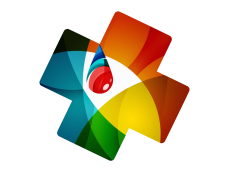 ARCIDIOCESI DI SIRACUSAServizio Pastorale per i GiovaniASSEMBLEA DIOCESANA DEI GIOVANII WILL - Buone idee per scelte coraggiose!Siracusa - Basilica Santuario della “Madonna delle Lacrime”SCHEDA RIEPILOGATIVAPARROCCHIA (denominazione e città)	 REFERENTE PARROCCHIALE (nome, cognome)  N° dei sacerdoti accompagnatori	 N° dei Gruppi/Associazioni giovanili della parrocchia che parteciperanno all’Assemblea  Quali Gruppi e Associazioni giovanili della parrocchia parteciperanno all’Assemblea? N° dei giovani e degli educatori/animatori che parteciperanno all’Assemblea:	n° giovani 14 - 19 anni				n° giovani 20 - 29 anni				n° educatori / animatori				n° totale dei partecipanti	N°  totale di posti da riservare sul pullman  _________Compila questa Scheda riepilogativa e l’Elenco degli Iscritti;spedisci tutto all’indirizzo di posta elettronica siracusagiovani@outlook.it entro venerdì 28 luglio 2017.Le quote di iscrizione (5,00 € a persona) saranno corrisposte al nostro Servizio di Pastorale Giovanile entro il 5 agosto 2017secondo le modalità indicate nel Voucher di prenotazione che vi trasmetteremo il 31 luglio.